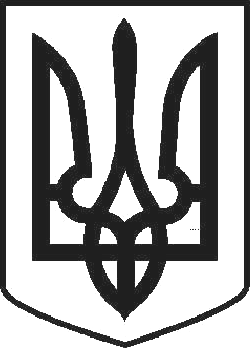 УКРАЇНАЧОРТКІВСЬКА МІСЬКА РАДА ТРИДЦЯТЬ ДЕВ’ЯТА СЕСІЯ СЬОМОГО СКЛИКАННЯРІШЕННЯвід 24 травня 2018 року	№ 1083м. ЧортківПро надання дозволу Царук Ірині Аркадіївні на розроблення проекту землеустрою щодо відведення земельної ділянки орієнтовною площею 0,1964 га у власність шляхом викупу для будівництва та обслуговування будівель ринкової інфраструктури (адміністративних будинків, офісних приміщень та інших будівель громадської забудови, які використовуються для здійснення підприємницької та іншої діяльності, пов’язаної з отриманням прибутку) по вул. Копичинецька, 33-Д в м. ЧортковіРозглянувши заяву Царук І.А., відповідно до ст. 12, 83, 120, 122, 128 Земельного кодексу України, керуючись п.34 ч.1 ст.26 Закону України «Про місцеве самоврядування в Україні», міська радаВИРІШИЛА:Надати дозвіл Царук Ірині Аркадіївні на розроблення проекту землеустрою щодо відведення земельної ділянки, орієнтовною площею 0,1964 га у власність шляхом викупу для будівництва та обслуговування будівель ринкової інфраструктури (адміністративних будинків, офісних приміщень та інших будівель громадської забудови, які використовуються для здійснення підприємницької та іншої діяльності, пов’язаної з отриманням прибутку) за рахунок земель Чортківської міської ради (землі житлової та громадської забудови /не надані у власність або постійне користування в межах населеного пункту: забудовані землі /землі комерційного використання).Проект землеустрою щодо відведення земельної ділянки у власність шляхом викупу подати для розгляду та затвердження у встановленому законодавством порядку.Копію рішення направити заявнику.Контроль за виконанням рішення покласти на постійну комісію з питань містобудування, земельних відносин, екології та сталого розвитку міської ради.Міський голова	Володимир ШМАТЬКО